The Judicial BranchChapter 13:  Federal and State Court SystemLesson 1:  Judicial System in Our DemocracyEarly Systems of LawLaw is the set of rules and ______________ by which a society governs itselfThe earliest known written laws were based on practices in _______ societiesThe Code of _____________________gave us how to categorize a crime and the punishment for crimesThe ten ____________________ emphasized social justices and individual and communal responsibility (this form gave us ________laws)___________ romans gave us the written lawThe ____________ Code gave us a simplified version of lawThe basis of American law was _________ law in which judges resolve individual casesPrinciples of Democracy in the Judiciary When individuals have conflict in spite of the laws our courts _________ a solution Our courts help ________ conflict without resorting to violenceCourts also _____________ what laws meanRule of LawThe idea behind _____ of law is that no individual, group, organization, or ________________ entity is above the lawLaws must be ______ and ________ to allLaws must be ________, fairly, and _______________ enforcedControls on the Abuse of Power___________ Review is a way that the court can check the power of the _____________ and _____________branchesThe Legislative and Executive branches has power to ensure the court doesn’t _______ its powerThe rules of our legal system also ________ the courtsCourts are also limited in the _______ of cases they hear Judicial IndependenceThe key ___________ of a democracy is for the courts to act impartially and make fair decisionsJudicial _______________ includes:  selection of judges, judicial review, and the president enforcing lawsIn the federal court system judges are ____________ for life termsCritiques believe that life time ________________ take away judicial independence Lesson 2:  TrialsThe Function of Trial Courts_____________ trial courts can hear cases about crimesCivil trial _________ hear cases are where you sue someone for damagesIn both types of courts ________ or juries determine the facts of the case and then use the _____ to determine the outcomeIn _________ trial courts are where the _______ comes out about a persons guiltJurisdiction________ courts have original jurisdiction over ___________ cases and _______ disputesBefore a case can get to ________, someone must be _____________ accused of a _______ or have caused ___________ to another personAdversarial SystemTrial system in the US is an ________________ systemThis means it is a __________ between opposing sidesSupporters of the ________________ system state that this system is the best way for the truth to come out_________ of this system say that it is not the best __________ of discovering the truth or who is at faultRoles in TrialIn a trial there are ____ parties or sides to each case__________ presides over the trial____________follow the rules of evidence and trial proceduresA _______ is a group of citizens who are sworn to give a verdict based on evidenceEach party may have an ______________ In Gideon v. Wainwright (1963) the ______________ Court ruled that states must provide an _____________ not only in federal court but in state court (lower courts) as well. _____________ are people with knowledge about the facts of the case.Steps of a TrialOpening Statement by Plaintiff or Prosecutor Opening Statement by DefenseDirect Examination by Plaintiff or ProsecutorCross-Examination by DefenseMotionsDirect Examination by DefenseCross-Examination by Plaintiff or ProsecutorClosing Statement by Plaintiff or ProsecutorClosing Statement by DefenseRebuttal ArgumentsJury InstructionsVerdictSettling Cases without TrialMost ______ cases never go to trialCivil cases _________ result in out of court settlementsMost criminal cases end up with a _____ bargainSupporters of the _____ bargain claim they are __________ and save the state the cost of a trialOpponents argue that plea bargains allow some __________ to get off lightlyJuriesJuries are an ___________ part of our democracy and the right to a jury trial is ______________ in the Constitution________ serve to protect the rights of the parties and make it more likely that justice is ____________Juries give people a _______ in government, which make trials more ______________Some states and the federal government use a _______ jury to determine if a case can even go to _______ for serious crimesRight to a JuryThe _______ Amendment to the US Constitution guarantees the right to trial by jury in criminalThe _________ amendment guarantees the right to jury trial in a civil caseThe _______________ protects the right to trial by jury, but does not mean that a jury is required in every caseJury ServiceServing on a ______ is one of the most powerful actions that citizens take in a ______________Juries represent the people’s _____________ to participate directly in governmentCitizens have a _______ duty to serve on juries when called uponTo serve you must be ____ years old, able to speak and understand ___________, and a resident of the state where the _______ is taking placeJury selection should reflect the ____________ of the community in which the trial is taking place (______________________________)Lesson 3:  AppealsErrors of Law_________ are possible when the ________ party can claim that the trial court made an error of law_______ of law occurs when the judge makes a mistake about the law _____________ in the caseA judge’s _______ is considered minor as long as it does not affect the __________ of the trialProcedural Due ProcessThe fair _______________ of justice is called procedural due processFair _______________ help prevent arbitrary, unreasonable decisions Due __________ also ensure that all levels of the _________ system must follow the same basic ______________Procedures at an Appeals CourtIn an _________ court, one party presents arguments asking the court to review the decision of the trial courtThere are no ________ or _____________ in an appeals court, and no new evidence is presentedOnly ____________ appear before the judges to make legal arguments____________ decide appealsAppeals courts may uphold the ______ court decision, __________ the trial court’s decision, or send the ______ back to be tried againPrecedent and State Decisis____________ are legal principles created by an appellate court decision that lower court judges must follow when ____________ similar casesThe basic legal principle is often called _______ decisis, which means “let the decision stand”Stare __________ makes the law predictable and leads to stability in our societyAppellate courts have the power to ____________ one of their earlier precedents, but this does not happen oftenLesson 4:  Local, State, and Federal CourtsJurisdictionCases must start in courts with ____________ jurisdictionThe federal courts are considered to be courts of _________ jurisdictionFederal courts usually hear cased that raise ___________ about federal law (_________)Federal courts can hear certain state law __________ when it comes from a __________ stateState courts are considered to be courts of __________ jurisdiction able to hear a wide __________ of cases State and Local Courts JurisdictionState and local courts ___________ and apply state and local lawsState courts decide most cased involving ______ lawsLocal courts are part of their state court system and decide cases involving ______ lawsState Trial and Appeals CourtsMinor courts often _____________ in dealing with specific types of legal issues (family courts)General Trial Courts can hear __________ from civil or criminal casesAppeals court decides on if a court decision on a case gets _____________, kept, or if the case goes back to trial JudgesThere are about ____________ state court judges in the USJudges are selected in ______ different ways: popular election, election by the ____________, appointment by the ____________, or by a ______________ of appointment and popular election.People disagree over the best __________ for selecting judgesSome states choose judges in a method known as _______ selection________________: a commission chooses based on the governors recommendation who would be the best fit for the jobJurisdiction of the Federal CourtsFederal courts generally hear cases that ______ questions about a federal _____ or the federal ______________Federal courts sometimes decide on cases that deal with state law or a large __________ of money is involvedOverall, federal courts handle more than ____________ case per year and more than 1 million bankruptcy petitionsFederal Trials and Appeals CourtsCongress divided the US into ____ federal judicial districts these federal trial courts handle both civil and criminal casesSome federal judicial districts over an ______ state, while other states have several districts within its boundaries The trial courts are grouped into ___ regional circuits each of which has a federal courts of appealsMilitary CourtsThis court created by ____________, from the Constitution (Article 1 Section 8), is overseen by the ____________The current regulations that the military courts follow is the __________ Code of ___________ Justice, which is very similar to criminal codesThe UCMJ is also different because it contains ____________ for specific military conductViolation of the UCMJ are heard in proceedings called _____________Each military branch has its own court of _________Tribal CourtsTribal courts hear a broad range of both __________ and ______ cases involving Native Americans and non-Native AmericansThe work of the _______ courts strongly reflects the culture of the people they serveThe ___________ of such courts varies on location of the offense Federal courts have jurisdiction over many _________ committed by Native Americans on the reservationTribal courts cannot prosecute non-Native Americans for crimes committed on the _______________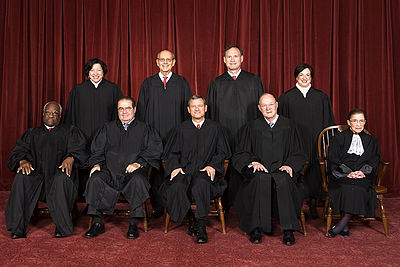 